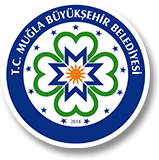 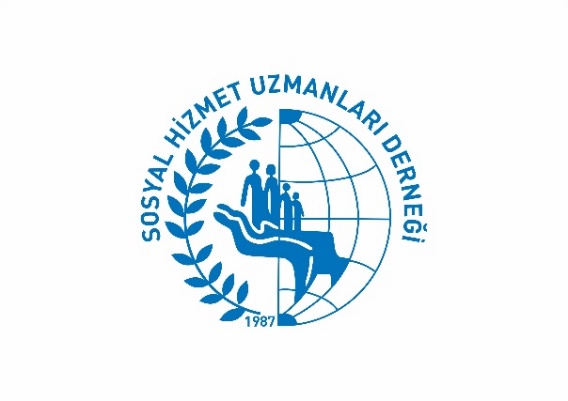 CAMP PROGRAMDate & Hours   Date & Hours   Theme/Activity Theme/Activity Theme/Activity Responsible Tutor or Unit29th July 2019  Monday12.30Arrival to Muğla Coach Station and Transport to Camp Venue at 12.30 (Transportation from Airport will be provided)Arrival to Muğla Coach Station and Transport to Camp Venue at 12.30 (Transportation from Airport will be provided)Arrival to Muğla Coach Station and Transport to Camp Venue at 12.30 (Transportation from Airport will be provided)Mugla Metropolitan Municipality (MMM) Dept. of Social Services29th July 2019  Monday13.00- 14.00LunchLunchLunchMMM Dept. of Social Services29th July 2019  Monday14.00- 19.00 Meet up, camp program, rules & expectations & setting up the tentsMeet up, camp program, rules & expectations & setting up the tentsMeet up, camp program, rules & expectations & setting up the tentsBirsen DEMİR – Scout Leader29th July 2019  Monday19.00- 20.00DinnerDinnerDinnerMMM Dept. of Social Services29th July 2019  Monday20.00-20.30Teaser Tailer of Muğla, Photo competition & prizeTeaser Tailer of Muğla, Photo competition & prizeTeaser Tailer of Muğla, Photo competition & prizeMMM Dept. of Social Services29th July 2019  Monday20.30-22.00Understanding Violence Against WomenUnderstanding Violence Against WomenUnderstanding Violence Against WomenDr. Aslıhan Burcu Öztürk-Hacettepe UniversityMUGLA METROPOLITAN MUNICIPALITY & MUGLA BRANCH of TURKISH ASSOCIATION OF SOCIAL WORKERS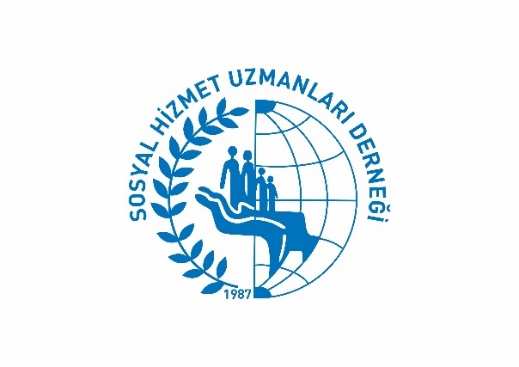 3rd SOCIAL WORK CAMP 29th July- 2nd August 2019    